                                СОБРАНИЕ ДЕПУТАТОВ ВЕСЬЕГОНСКОГО РАЙОНА                                                             ТВЕРСКОЙ ОБЛАСТИ                                                             РЕШЕНИЕ                                                                        г. Весьегонск30.04.2013                                                                                                                              № 419Заслушав отчет о работе управляющей компании по содержанию многоквартирных жилых домовСобрание депутатов Весьегонского района решило:1.Принять отчет о работе управляющей компании по содержанию многоквартирных жилых домов к сведению.2. Настоящее решение вступает в силу со дня его подписания.                               Глава района                                                      А.В. ПашуковО работе управляющей компании по содержанию многоквартирных жилых домов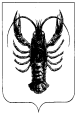 